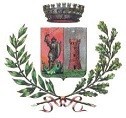 COMUNE DI GUALDO CATTANEOProvincia di PerugiaIl/La sottoscritto/a 	nato/a  	il 	residente nel Comune di  	Prov. 	Via /P.zza 	n. 	cap.  	CODICE FISCALE  	Recapito telefonico 	cellulare  	Indirizzo di posta elettronica 	@ 	PEC 	CHIEDEdi essere ammesso/a a partecipare alla procedura di mobilità interna per la copertura di un posto a tempo indeterminato ed a tempo parziale per 18 ore settimanali per il profilo di Istruttore Tecnico, Geometra, presso l’Area Lavori Pubblici, categoria CA tal fine, consapevole della responsabilità e delle sanzioni penali previste dall’art. 76 del DPR 28.12.2000n. 445, per false attestazioni e dichiarazioni mendaci, dichiara:di  essere  in  possesso  del  seguente  titolo  di  studio:    		 conseguito nell’anno scolastico 	presso l’Istituto  	 	con la seguente votazione 	;di avere / non avere procedimenti penali pendenti o conclusi alla data di presentazione della domanda (in caso  affermativo  specificare quali) 	;di essere / non essere stato sottoposto a procedimenti disciplinari nel corso del servizio prestato (in caso affermativo  specificare quali) 	 	;di essere disponibile a partecipare ad un colloquio attitudinale, consapevole che la mancata presentazione alla data comunicata comporta la rinuncia automatica a proseguire nella richiesta di partecipazione di cui al presente avviso esplorativo;di accettare incondizionatamente quanto previsto dal presente avviso;di essere idoneo allo svolgimento alle mansioni del profilo professionale per cui è indetta la mobilità;che ogni necessaria comunicazione relativa al presente avviso di mobilità deve essere fatta al seguente indirizzo (indicare anche un recapito telefonico ed un indirizzo pec e/o email): 	_Il sottoscritto, ai sensi del D.Lgs 196/2003 e s.m.i., e del Regolamento UE 679/2016, autorizza il Comune di Gualdo Cattaneo al trattamento dei propri dati personali contenuti nella presente domanda, che saranno utilizzati esclusivamente per le finalità strettamente connesse alla gestione dell’avviso di mobilità.Allegati alla presente domanda:Curriculum vitae e professionale;Altro (eventuale)Luogo 	Data  	Firma  	